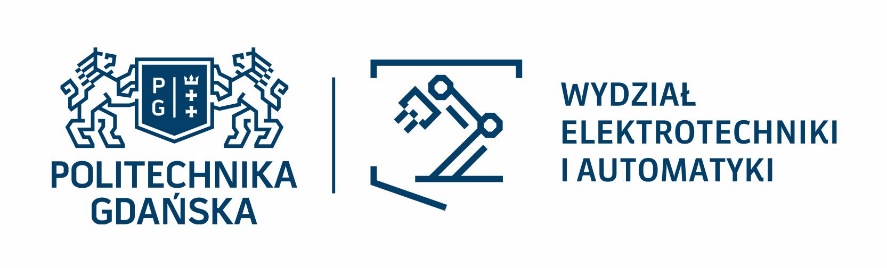 	
Załącznik nr 1 do SWZNr postępowania: ZP/58/014/D/23

FORMULARZ OFERTYZamawiający: Politechnika GdańskaWydział Elektrotechniki i Automatykiul. G. Narutowicza 11/1280-233 GdańskNawiązując do ogłoszenia o zamówieniu prowadzonym w trybie podstawowym bez negocjacji pn: „Dostawa kompletnego stanowiska z instalacją do produkcji i magazynowania wodoru na potrzeby projektu badawczo-rozwojowego realizowanego na Wydziale Elektrotechniki i Automatyki Politechniki Gdańskiej”,My niżej podpisani:imię .......................... nazwisko .........................imię .......................... nazwisko .........................(upoważnienie do podpisania oferty wynika z dokumentów załączonych do oferty) działający w imieniu i na rzecz:Oferujemy realizację powyższego przedmiotu zamówienia, zgodnie z zapisami w SWZ w kwocie brutto ………………………* PLN,Oświadczamy, że wykonamy zamówienie w terminie ……* tygodni, licząc od dnia zawarcia umowy.Termin realizacji zamówienia jest jednym z kryteriów oceny ofert, szczegóły opisano w rozdziale XIV SWZ.Oświadczam/y, że wykonaliśmy (zrealizowaliśmy) ……* dostawę (dostawy) w zakresie zgodnym ze szczegółowym opisem przedmiotu zamówienia - załącznik nr 3 do SWZ.Doświadczenie Wykonawcy w zakresie zrealizowanych dostaw jest jednym z kryteriów oceny ofert, szczegóły opisano w rozdziale XIV SWZ.Oświadczam/y, że udzielamy na przedmiot zamówienia objęty zakresem niniejszego postępowania ………* miesięcy gwarancji w zakresie zgodnym ze szczegółowym opisem przedmiotu zamówienia.Oświadczamy, że oferta spełnia wszystkie wymagania Zamawiającego  określone w SWZ.Oświadczamy, że cena oferty obejmuje wszystkie elementy cenotwórcze, wynikające z zakresu 
i sposobu realizacji przedmiotu zamówienia, określone w SWZ.Wszystkie inne koszty jakie poniesiemy przy realizacji zamówienia, nieuwzględnione w cenie oferty nie będą obciążały Zamawiającego.Oświadczamy, że zapoznaliśmy się ze Specyfikacją Warunków Zamówienia, nie wnosimy do jej treści zastrzeżeń i uznajemy się za związanych określonymi w niej postanowieniami i zasadami postępowania.Oświadczamy, że zapoznaliśmy się z postanowieniami wzoru Umowy, która stanowi załącznik nr 4 do SWZ. Nie wnosimy do jej treści zastrzeżeń. Zobowiązujemy się w przypadku wyboru naszej oferty do zawarcia Umowy na określonych w niej warunkach, w miejscu i terminie wyznaczonym przez Zamawiającego.Akceptujemy warunki płatności określone we wzorze umowy stanowiącym załącznik nr 4 do SWZ.Uważamy się za związanych niniejszą ofertą na czas wskazany w rozdziale V ust. 1 SWZ.Oświadczamy, że wadium w wysokości …………………* PLN wnieśliśmy w dniu …………………* 
w formie …………………………………………………………*Oświadczamy, że zamówienie zamierzamy zrealizować przy udziale następujących podwykonawców, 
w zakresie (należy podać zakres i jeśli są znane - dane proponowanych podwykonawców)……………………………………………………………………………………………………………………..* ……………………………………………………………………………………………………………………..* Oświadczamy, że wypełniliśmy obowiązki informacyjne przewidziane w art. 13 lub art. 14 rozporządzenia Parlamentu Europejskiego i Rady (UE) 2016/679 z dnia 27 kwietnia 2016 r. (RODO) w sprawie ochrony osób fizycznych w związku z przetwarzaniem danych osobowych i w sprawie swobodnego przepływu takich danych oraz uchylenia dyrektywy 95/46/WE (ogólne rozporządzenie o ochronie danych) (Dz. Urz. UE. L. 
z 2016 r. nr 119, str. 1; zm.: Dz. U. UE.L. z 2018 r. Nr 127, str. 2) wobec osób fizycznych, od których dane osobowe bezpośrednio lub pośrednio pozyskaliśmy w celu ubiegania się o udzielenie zamówienia publicznego w niniejszym postępowaniu. (W przypadku gdy wykonawca nie przekazuje danych osobowych innych niż bezpośrednio jego dotyczących lub zachodzi wyłączenie stosowania obowiązku informacyjnego, stosownie do art. 13 ust. 4 lub art. 14 ust. 5 RODO treści oświadczenia wykonawca nie składa (usunięcie treści oświadczenia np. przez jego wykreślenie)).Załącznikami do niniejszej Oferty, stanowiącymi jej integralną część są:1.      ……………………………………………………………….…….* 2.      ……………………………………………………………………..* 3.      …………………………………………………………………..…* 4.      ……………………………………………………………………..* * wypełnia Wykonawca

Dokument należy podpisać kwalifikowanym podpisem elektronicznym lub podpisem zaufanym lub podpisem osobistymZałącznik nr 2 do SWZNr postępowania: ZP/58/014/D/23Wykonawca:………………………………………………………………………...............…………..(pełna nazwa/firma, adres, w zależności od podmiotu: NIP/PESEL, KRS/CEiIDG)reprezentowany przez:…………………………………………………………………(imię, nazwisko, stanowisko/podstawa do reprezentacji)Oświadczenieskładane na podstawie art. 125 ust. 1 ustawy z dnia 11 września 2019 r. Prawo zamówień publicznych dotyczące niepodlegania wykluczeniu oraz spełniania warunków udziału w postępowaniu. Na potrzeby postępowania o udzielenie zamówienia publicznego pn. „Dostawa kompletnego stanowiska 
z instalacją do produkcji i magazynowania wodoru na potrzeby projektu badawczo-rozwojowego realizowanego na Wydziale Elektrotechniki i Automatyki Politechniki Gdańskiej” oświadczam, co następuje:OŚWIADCZENIA DOTYCZĄCE WYKONAWCY:Oświadczam, że  podlegam/  nie podlegam wykluczeniu z postępowania na podstawie 
art. 108 ustawy Pzp. (odpowiednią pozycję zaznaczyć)Oświadczam, że  podlegam/  nie podlegam wykluczeniu z postępowania na podstawie 
art. 109 ust. 1 pkt 4) ustawy Pzp. (odpowiednią pozycję zaznaczyć)Oświadczam, że  podlegam/  nie podlegam wykluczeniu z postępowania na podstawie 
art. 7 ust. 1 ustawy z dnia 13 kwietnia 2022 r. o szczególnych rozwiązaniach w zakresie przeciwdziałania wspieraniu agresji na Ukrainę oraz służących ochronie bezpieczeństwa narodowego (Dz. U. z 2022 r., poz. 835 ze zm.). (odpowiednią pozycję zaznaczyć)Oświadczam, że  zachodzą/  nie zachodzą (odpowiednią pozycję zaznaczyć) w stosunku do mnie podstawy wykluczenia z postępowania na podstawie art. ………...............…. ustawy Pzp (podać mającą zastosowanie podstawę wykluczenia spośród wymienionych w art. 108 ust. 1 pkt 1, 2 i 5 lub art. 109 ust. 1 pkt 2-5 i 7-10 ustawy Pzp). Jednocześnie oświadczam, że w związku z ww. okolicznością, na podstawie art. 110 ust. 2  ustawy Pzp podjąłem następujące środki naprawcze: …………………………………………………………………………………………..…………………...........…………………………………………………………………………………………..…………………...........…………………………………………………………………………………………..…………………...........Ponadto oświadczam, że zakresie przepisu art. 5k ust. 1 rozporządzenia Unii Europejskiej 833/2014 
w brzmieniu nadanym rozporządzeniem 2022/576 oświadczam, że:nie jestem obywatelem rosyjskim, osobą fizyczną lub prawną, podmiotem lub organem z siedzibą 
w Rosji,nie jestem osobą prawną, podmiotem lub organem, do których prawa własności bezpośrednio lub pośrednio w ponad 50% należą do obywateli rosyjskich lub osób fizycznych lub prawnych, podmiotów lub organów z siedzibą w Rosji,nie jestem osobą fizyczną lub prawną, podmiotem lub organem działającym w imieniu lub pod kierunkiem:obywateli rosyjskich lub osób fizycznych lub prawnych, podmiotów lub organów z siedzibą 
w Rosji lubosób prawnych, podmiotów lub organów, do których prawa własności bezpośrednio lub pośrednio w ponad 50 % należą do obywateli rosyjskich lub osób fizycznych lub prawnych, podmiotów lub organów z siedzibą w Rosji, a także, że:żaden z podwykonawców, dostawców i podmiotów, na których zdolności polegam, w przypadku, gdy przypada na nich ponad 10% wartości zamówienia, nie należy do żadnej z powyższych kategorii podmiotów,następujący podwykonawcy, dostawcy i podmioty, na których zdolnościach polegam, 
w przypadku, gdy przypada na nich ponad 10% wartości zamówienia, należą do powyższych kategorii podmiotów:………………………………………………,………………………………………………,………………………………………………,1)1) 	W przypadku podwykonawców i dostawców, na których przypada ponad 10% wartości zamówienia oraz podmiotów, na których zdolności polega Wykonawca w zakresie odpowiadającym ponad 10% wartości zamówienia należy podać dane identyfikujące ww. podwykonawców/dostawców/podmiotów.OŚWIADCZENIE DOTYCZĄCE PODANYCH INFORMACJI:Oświadczam, że wszystkie informacje podane w powyższych oświadczeniach są aktualne 
i zgodne z prawdą oraz zostały przedstawione z pełną świadomością konsekwencji wprowadzenia zamawiającego w błąd przy przedstawianiu informacji.JEDNOCZEŚNIE PODAJĘ DANE UMOŻLIWIAJĄCE DOSTĘP DO PODMIOTOWYCH ŚRODKÓW DOWODOWYCH (jeżeli dotyczy)Informuję, że następujące podmiotowe środki dowodowe: ……………………………………,……………………………………,…………………………………….Można pozyskać odpowiednio z następujących rejestrów publicznych:……………………………………,……………………………………,…………………………………….…………….……. (miejscowość), dnia …………………. r. Dokument należy podpisać kwalifikowanym podpisem elektronicznym lub podpisem zaufanym lub podpisem osobistymZałącznik nr 3 do SWZNr postępowania: ZP/58/014/D/23Wykonawca:………………………………………………………………………...............…………..(pełna nazwa/firma, adres, w zależności od podmiotu: NIP/PESEL, KRS/CEiIDG)reprezentowany przez:…………………………………………………………………(imię, nazwisko, stanowisko/podstawa do reprezentacji)Oświadczenie Wykonawcy** Wykonawca musi wykazać, że zrealizował:w przeciągu ostatnich 3 lat przed wszczęciem postępowania, a jeśli okres działalności gospodarczej jest krótszy, to w tym okresie co najmniej 1 dostawę wraz z uruchomieniem i oddaniem do eksploatacji komercyjnej instalacji do produkcji i magazynowania wodoru w zakresie zgodnym z przedmiotem zamówienia, o wartości nie mniejszej niż 1 000 000 zł brutto.…………….……. (miejscowość), dnia …………………. r. Dokument należy podpisać kwalifikowanym podpisem elektronicznym lub podpisem zaufanym lub podpisem osobistymPełna nazwa Wykonawcy (w przypadku wykonawców wspólnie ubiegających się o zamówienie należy wskazać wszystkich Wykonawców):Pełna nazwa Wykonawcy (w przypadku wykonawców wspólnie ubiegających się o zamówienie należy wskazać wszystkich Wykonawców):Pełna nazwa Wykonawcy (w przypadku wykonawców wspólnie ubiegających się o zamówienie należy wskazać wszystkich Wykonawców):Adres:Adres:Adres:REGON nrNIP nrKRS/CEIDG:Nr telefonu:e-mail do prowadzenia korespondencji związanej z postępowaniem:e-mail do prowadzenia korespondencji związanej z postępowaniem:Zgodnie z ustawą z dnia 6 marca 2018 r. Prawo przedsiębiorców (t. j. Dz. U. z 2019 r. poz. 1292 ze zm.), 
ze względu na liczbę pracowników, oświadczamy, że należymy do sektora:          mikroprzedsiębiorstw (odpowiednią pozycję zaznaczyć)          małych przedsiębiorstw          średnich przedsiębiorstw          dużych przedsiębiorstw.Zgodnie z ustawą z dnia 6 marca 2018 r. Prawo przedsiębiorców (t. j. Dz. U. z 2019 r. poz. 1292 ze zm.), 
ze względu na liczbę pracowników, oświadczamy, że należymy do sektora:          mikroprzedsiębiorstw (odpowiednią pozycję zaznaczyć)          małych przedsiębiorstw          średnich przedsiębiorstw          dużych przedsiębiorstw.Zgodnie z ustawą z dnia 6 marca 2018 r. Prawo przedsiębiorców (t. j. Dz. U. z 2019 r. poz. 1292 ze zm.), 
ze względu na liczbę pracowników, oświadczamy, że należymy do sektora:          mikroprzedsiębiorstw (odpowiednią pozycję zaznaczyć)          małych przedsiębiorstw          średnich przedsiębiorstw          dużych przedsiębiorstw.Lp.Przedmiot zrealizowanej dostawy(w zakresie opisanym przez Zamawiającego w SWZ postępowania)Wartość brutto dostarczonej instalacji do produkcji 
i magazynowania wodoru (w zakresie opisanym przez Zamawiającego 
w SWZ postępowania)Rok i miejsce zrealizowanej dostawy12341.2.3.4.(…)